To pay by Cheque: Cheques to be Made Payable to: Stevie Shanks To pay by Bank Transfer: S&H Shanks,Ulster Bank Acc No 10285291 Sort Code 98-11-45To pay by Paypal: Use E mail Address: Stevieshanks45@gmail.comSend forms to: Stevie Shanks, 11 Delamont Park, Belfast BT6 9RJ (or via email)IAWA Gold Cup 2021       Venue: Crumlin Road Gaol Visitor Attraction and Conference Centre, 53-55 Crumlin Road, Belfast, BT14 6ST        Date:	Saturday 5th November 2022	Entry Fee: 		£25.00 (Will include Trophy based on the theme ‘Gold Cup’ and an event T Shirt)IAWA Gold Cup 2021       Venue: Crumlin Road Gaol Visitor Attraction and Conference Centre, 53-55 Crumlin Road, Belfast, BT14 6ST        Date:	Saturday 5th November 2022	Entry Fee: 		£25.00 (Will include Trophy based on the theme ‘Gold Cup’ and an event T Shirt)Weightlifting Timetable: 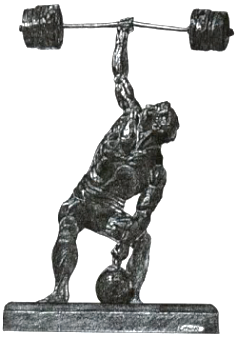 Weigh In: 	9am to 10am                      Weightlifting Starts: 	       11am(Silver Cup entries (those not able to attempt  World Records) lift first, followed by Gold Cup)CLOSING DATE FOR ENTRIES: Monday 17th October 2022 (Closing date is FINAL)Required Information:Required Information:Name: ……………………………………………………… DOB:……………………………… AGE GROUP:………..………………………Address: …………………………………………………………………………………………………………………………………………………..Membership Status: Current IAWA Member YES / NO : Please Circle   (NOTE: Only Members can take part)Weight Category: …………………………………………………………T Shirt Size: ……………………….……………………………..1st Choice Lift: …………………………………………………………………………………Approx lbs / KG?..………………………..2nd Choice Lift: ……………………………………………………………………………….Approx lbs / KG?………………………….Home Phone Number: ………………………………………………      Mobile: …………………………………………………….………E-Mail:………………………………………………………………………        I understand fully, that I take part in this event at my own risk and can have no claim for injury or otherwise against the event Promoters or IAWA. I also fully understand that I may be required to undergo a drug test if selected.  For your entry to be accepted, please be sure to read this properly and sign                                                                                                Signed: …………………………………………………Name: ……………………………………………………… DOB:……………………………… AGE GROUP:………..………………………Address: …………………………………………………………………………………………………………………………………………………..Membership Status: Current IAWA Member YES / NO : Please Circle   (NOTE: Only Members can take part)Weight Category: …………………………………………………………T Shirt Size: ……………………….……………………………..1st Choice Lift: …………………………………………………………………………………Approx lbs / KG?..………………………..2nd Choice Lift: ……………………………………………………………………………….Approx lbs / KG?………………………….Home Phone Number: ………………………………………………      Mobile: …………………………………………………….………E-Mail:………………………………………………………………………        I understand fully, that I take part in this event at my own risk and can have no claim for injury or otherwise against the event Promoters or IAWA. I also fully understand that I may be required to undergo a drug test if selected.  For your entry to be accepted, please be sure to read this properly and sign                                                                                                Signed: …………………………………………………Banquet & Awards Ceremony (Commencing 6.30pm)Banquet & Awards Ceremony (Commencing 6.30pm)£30.00 per head ( 3 Course Meal - Menu choices will be required in advance - See info sheet)Venue:	 Crumlin Road Gaol Visitor Attraction and Conference Centre, 53-55 Crumlin Road, Belfast, BT14 6STTel:   028 9074 1500        Website: https://www.crumlinroadgaol.comNumber for meal:  ……………………   Total fee:  ……………………………… Special Dietary Requests: ……………………………£30.00 per head ( 3 Course Meal - Menu choices will be required in advance - See info sheet)Venue:	 Crumlin Road Gaol Visitor Attraction and Conference Centre, 53-55 Crumlin Road, Belfast, BT14 6STTel:   028 9074 1500        Website: https://www.crumlinroadgaol.comNumber for meal:  ……………………   Total fee:  ……………………………… Special Dietary Requests: ……………………………Further Information: 	Contact joint promoters Stevie Shanks or Steve Gardner - email for all enquiries:        Stevie Shanks: Stevieshanks45@gmail.com    Tel:  07818455573Steve Gardner: stevegardneruk@gmail.com  Tel:  07960960509 or 01283 713464Further Information: 	Contact joint promoters Stevie Shanks or Steve Gardner - email for all enquiries:        Stevie Shanks: Stevieshanks45@gmail.com    Tel:  07818455573Steve Gardner: stevegardneruk@gmail.com  Tel:  07960960509 or 01283 713464